InformationAssessment activitiesOtherPlease fill in the applicable fields.Number of actually traveled kilometers (by own car/motorbike)Number of actually traveled kilometers (by own bike)OTHER TRAVEL OR ACCOMMODATION COSTSSum of all costs(2+3+4)Remuneration to be paid on account of: DeCLARATION on HONNoRI declare: to have attended the preparatory meeting/assessment/meeting/training delete as applicable as coordinator/auditor/expert/auditor in training/participant/trainer delete as applicable;to have travelled the actual specified kilometres as mentioned above with my proper vehicle;to have paid the expenses as mentioned above. 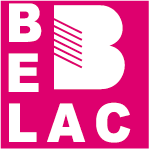 EXPENSE NOTE (to be sent to belacfinance@economie.fgov.be after the assessment/meeting/training)Name of the companyID code of the assessmentApplication delete as applicable TEST, MED, CAL, PROD, PERS, QMS, EMS, INSP, EMAS, PT, RM, ETS, EMAS supervision Did the team organize a preparatory meeting? no yesdate:location:SubjectDateRoute (please mention the complete address)Number of kms travelledxx/xx/20xxFrom: To: Single/return delete as applicablexx/xx/20xxFrom: To: Single/return delete as applicableTotal amount of kilometres by car/motorbike x km rate See BELAC 7-06Total amount of kilometres by car/motorbike x km rate See BELAC 7-06€DateRoute (please mention the complete address)Number of kms travelledxx/xx/20xxFrom: To: Single/return delete as applicablexx/xx/20xxFrom: To: Single/return delete as applicableTotal amount of kilometres by bike x km rate See BELAC 7-06 Total amount of kilometres by bike x km rate See BELAC 7-06 €DateDescription Amountxx/xx/20xx€xx/xx/20xx€Total Total €Total€ IBANBIC-codeOn behalf ofAddressNameDateSignature